Тәрбиелеу- білім беру процесінің циклограммасыБілім беру ұйымы  Сынып: мектепалды даярлық Балалардың жасы: 5 жас Жоспардың кезеңі : 23-27 қаңтар айы 2023жКүн тәртібіДүйсенбі Сейсенбі Сәрсенбі Бейсенбі Жұма Балаларды қабылдау  830Балаларды қабылдау  830Балаларды қабылдау  830Балаларды қабылдау  830Балаларды қабылдау  830Балаларды қабылдау  830Ата –аналармен әңгімелесу кеңес беру,балаларды жан-жақты қарап қабылдап алу,дене қызуын бақылау,ата-анасынан түнгі ұйқысы қалай болғандығын сұрау,күнделікті мектепке әкеліп,алып кетулерін қадағалау. Мәдени-гигиеналық әрекеттер мен дағдылар,ұйымдастыру шаралары ,балалардың қызығушылығына,көңіл күйіне назар аударуБалалардың дербес әрекеті (баяу қимылды ойындар, үстел үсті ойындары, бейнелеу әрекеті, кітаптар қарау және тағы басқа әрекеттер)840-850Ата –аналармен әңгімелесу кеңес беру,балаларды жан-жақты қарап қабылдап алу,дене қызуын бақылау,ата-анасынан түнгі ұйқысы қалай болғандығын сұрау,күнделікті мектепке әкеліп,алып кетулерін қадағалау. Мәдени-гигиеналық әрекеттер мен дағдылар,ұйымдастыру шаралары ,балалардың қызығушылығына,көңіл күйіне назар аударуБалалардың дербес әрекеті (баяу қимылды ойындар, үстел үсті ойындары, бейнелеу әрекеті, кітаптар қарау және тағы басқа әрекеттер)840-850Ата –аналармен әңгімелесу кеңес беру,балаларды жан-жақты қарап қабылдап алу,дене қызуын бақылау,ата-анасынан түнгі ұйқысы қалай болғандығын сұрау,күнделікті мектепке әкеліп,алып кетулерін қадағалау. Мәдени-гигиеналық әрекеттер мен дағдылар,ұйымдастыру шаралары ,балалардың қызығушылығына,көңіл күйіне назар аударуБалалардың дербес әрекеті (баяу қимылды ойындар, үстел үсті ойындары, бейнелеу әрекеті, кітаптар қарау және тағы басқа әрекеттер)840-850Ата –аналармен әңгімелесу кеңес беру,балаларды жан-жақты қарап қабылдап алу,дене қызуын бақылау,ата-анасынан түнгі ұйқысы қалай болғандығын сұрау,күнделікті мектепке әкеліп,алып кетулерін қадағалау. Мәдени-гигиеналық әрекеттер мен дағдылар,ұйымдастыру шаралары ,балалардың қызығушылығына,көңіл күйіне назар аударуБалалардың дербес әрекеті (баяу қимылды ойындар, үстел үсті ойындары, бейнелеу әрекеті, кітаптар қарау және тағы басқа әрекеттер)840-850Ата –аналармен әңгімелесу кеңес беру,балаларды жан-жақты қарап қабылдап алу,дене қызуын бақылау,ата-анасынан түнгі ұйқысы қалай болғандығын сұрау,күнделікті мектепке әкеліп,алып кетулерін қадағалау. Мәдени-гигиеналық әрекеттер мен дағдылар,ұйымдастыру шаралары ,балалардың қызығушылығына,көңіл күйіне назар аударуБалалардың дербес әрекеті (баяу қимылды ойындар, үстел үсті ойындары, бейнелеу әрекеті, кітаптар қарау және тағы басқа әрекеттер)840-850Ата –аналармен әңгімелесу кеңес беру,балаларды жан-жақты қарап қабылдап алу,дене қызуын бақылау,ата-анасынан түнгі ұйқысы қалай болғандығын сұрау,күнделікті мектепке әкеліп,алып кетулерін қадағалау. Мәдени-гигиеналық әрекеттер мен дағдылар,ұйымдастыру шаралары ,балалардың қызығушылығына,көңіл күйіне назар аударуБалалардың дербес әрекеті (баяу қимылды ойындар, үстел үсті ойындары, бейнелеу әрекеті, кітаптар қарау және тағы басқа әрекеттер)840-850Таңғы жаттығу    850-855                                                                                                                  Гимнастика №1  Таңғы жаттығу    850-855                                                                                                                  Гимнастика №1  Таңғы жаттығу    850-855                                                                                                                  Гимнастика №1  Таңғы жаттығу    850-855                                                                                                                  Гимнастика №1  Таңғы жаттығу    850-855                                                                                                                  Гимнастика №1  Таңғы жаттығу    850-855                                                                                                                  Гимнастика №1  Балалармен ойындар ҰІӘ дайындық 1.Сөйлеуді дамыту2. Математика негіздері3. Сауат ашу негіздері4. Дене шынықтыру1. Қоршаған ортамен танысу 2. Қазақ тілі3. Көркем әдебиет 4. Музыка1. Сауат ашу негіздері2. Математика негіздері3. Қазақ тілі4. Дене шынықтыру1.  Сөйлеуді дамыту2.   Қоршаған ортамен танысу3.  Көркем әдебиет4. Музыка1.Сауат ашу негіздері2. Математика негіздері3.Шығармашылық іс-әрекет4.Дене шынықтыруҰйымдастырылған іс-әрекет1.Сөйлеуді дамытуОйын-жаттығуы «Сұрақ жауап»1)Қазір жылдың қай мезгілі?2)Қыс мезгілінің ерекшеліктері қандай?3)Қардың түсі қандай?4)Қар қайтіп жауады?5)Қыс мезгілінде неше ай бар?Сергіту жаттығуыҚыс сөзіне дыбыстық талдау жасауҚ-дауыссыз дыбысЫ-дауысты дыбысС-дауыссыз дыбысДидактикалық ойын:«Қай мезгілде ойнаймыз?»Ойын шарты: Шаңғы, асық, шана, доп, хоккей, секіргіш жіп суреттеріне қарап, қай мезгілде ойнайтынын айту.Дәптермен жұмыс2.Математика негіздеріОйын жаттығуы: «Кім биік, аласа немесе тең» Балалар,кімнің бойы биік, кімнің бойы аласа,кімнің бойы бірдей екенін қалай білесіңдер?Топтың жартысына жұптасып тұруды ұсынады. Топтың екінші жартысы жұптарды салыстырады;одан кейін балалар орын алмастырады.Сұрақтарға жауап береді, бір-бірімізге жақын немесе бір-бірімізге арқамызды тақап тұрамыз. демонстрациялық материалмен жұмысДәптермен жұмыс 1,2,3,4-тапсырмаларды орындау«Математикалық жазулар» дәптерімен жұмыс. 14-беттегі № 18 тапсырманы орындау3.Сауат ашу негіздері«Артығын тап» ойыны.Ойын шарты:Балалар сөздер арасынан артық сөзді табады1. Қыс, көктем, жаз, күз , үз. (үз)2. Жел, жаңбыр, қар, боран, қуыршақ, бұршақ. (қуыршақ)3. Шаңғы, коньки, шана, ана. (ана)4. Əке, ана, ата, əже, аға, таға. (таға)5. Таңқурай, құлпынай, бүлдірген, күлдірген. (күлдірген)Дидактикалық ойын-жаттығу: «Жалауша»Ойын шарты:Балаларға  дыбыстар айтады, егер дыбыс дауысты болса, балалар қызыл жалаушаны, егердыбыс дауыссыз болса, көк жалаушаны желбіретеді.Дидактикалық жаттығуы: «Сөзді аяқта»Ойын шарты: Балаларға сөздің ең соңғы буынын айтпай аяқталмаған сөздер айтылады. Балалар соңғы буынды қосып сөзді табады.Мысалы: аққа...ла, ба..ла, ба..нан, бан..тик, асқа..бақ, сə..біз, домбы..ра, қам..шы,балмұз..дақ, аялда..ма, дəріха..на, емха..на, балабақ..ша, бағдар..шам, қалам...сап, қыза..нақ,бұл..ақ, көзілді..рік, тоңазт..қыш, тер..ек, ша..тыр, ал..қаДəптермен жұмыс1. Жыл мезгілдерін ата. Қазір жылдың қай мезгілі? Күз, қыс, көктем, жаз сөздерінқатыстырып, сөйлем құра. Сызбасын сыз.2. Суреттерді ата. Буынға бөл.3. Дыбыстық талдау жаса.4.Дене шынықтыру«Дегелек» ойыны.Тізелерін аздап бүгіп, иығын аздап алдыға еңкейтіп, қолдарын төмен салбыратып, алдыға қарап тұрды. Тізесін бүккен бір аяғын көтереді де, шаңғыны көлденең ұстап, кідіріс жасайды«Дуал саламыз!» ойыныШаңғымен оң жаққа, сол жаққа сүйем қадамдар жасап жүреді.Бірнеше заттарды айналып, арасымен шаңғыны сырғыта жүріп өту. «Мұқият бол!» ойыныБалалардың барлығы Педагогтің белгісіне мұқият қарап, сәйкес қимылдар жасайды. Жасыл жалау көтерілсе – жүреді, қызыл көтерілсе – шұғыл тоқтайды.Мимикалық жаттығулар1.Маңдайын жиырып, қабағын көтереді, босатады. 1 мин маңдайын жап-жазық етіп ұстауға тырысады.2.Қабағын түйіп (ашуланып), қасын босатады.3.Көздерін бақырайтып (қорқып), көздерінің үстін қайта босату (жалқаулану).4.Танауын керіп (бір иісті сезгендей демін ішіне тартып), демін сыртқа шығарып, босаңсу.5.Көздерін қысып, жұмып, қайта босаңсу.6.Көздерін сығырайту, қайта босаңсу.7.Үстіңгі ернін көтеріп, мұрнын жиыру, қайта босаңсу.1.Қоршаған ортамен танысуБалаларды 3 топқа бөліп тапсырма береді:Бірінші топтағы балаларға матаны зерттеуді ұсынады.Екінші топтың жұмысын қағазды зерттеу бағытында ұйымдастырады.Үшінші топ металмен жұмыс істейді.Әліппе-дəптермен жұмыс.«Тағы не істейді?» ойын-жаттығуыОйын шарты: балалар заттың іс-әрекеттерін немесе қасиетін атап көрсетуі тиіс.1.Үйрек суда жүзе алады,тағы не істейді? 2.Сүңгиді, жерде жүреді,ұшады, барылдайды.3.Мысық тышқан аулайды, одан басқа тағы не істей алады?4. Бетін сипалайды, пысылдайды, мияулайды, серуендейді, ұйықтағанды жақсы көреді.5. Күн жарық сәуле шашады. Тағы не жарық шашады?6.Қалта шам, шам, көліктің шамы...Дидактикалық ойын: «Ойлан да аяқта» Мақсаты: Балалардың сөздік қорын байыту, сөйлеу барысында қолдануларын қалыптастыру. Тілдің грамматикасын дұрыс сақтауын қалыптастыру, сөйлеу іскерліктері мен сөздік қорын байыту.  Шарты: Берілген сурет бойынша тәрбиеші сөздерді айтад, ал  балалар аяқтайды. Қарға  ұшады,ал ат ...(шабады) Ит үреді, ал қарға...(қарқылдайды) Жылан жорғалайды, ал балық...(жүзеді) Қасқыр ұлиды, ал қой...(маңырайды) Түйе боздайды, ал жылқы...(кісінейді) Лимон қышқыл, ал қант...(тәтті)         2.Қазақ тіліДидактикалық ойын: «Не көріп тұрсың?» – Қуыршақтың дене мүшелерін атаймыз. Мынау – басы. Мынау – қолы. Мынау – аяғы. Бұлар – дене мүшелері.Дидактикалық ойын: «Біздің  көңіл - күйіміз» Мақсаты:  балаларды  суреттегі  бет- әлпет  бойынша  ым  мен  мимикаға  байланысты  көңіл  күйді  ажырата білуге  үйрету. Көңіл  күйді  білдіретін  сөздерді  дұрыс  айтқызу. Шарты:  бет- әлпеттің  мимикасына  қарап,  көңіл күйді  білдіретін  сөздерді  бөліп  айтады. Сөйлем  құрайды,  әр  түрлі  көңіл  күйді  білдіретін  сәттерді  салу. Күліп  тұрған  бала Ренжіп  тұрған  бала Аузын  ашып  тұрған  бала. Аузын  томпайтып  тұрған  бала т,б  суреттерДидактикалық ойын «Қайтала, көрсет». Балаларға киімдердің атауларын жекеше, көпше түрде және олардың түр-түстерін атайды. Балалар сөздерді қайталап, сөзге сәйкес суретті көрсетеді. Мысалы: көйлек, көйлектер, сары көйлек, қысқа жең жейде.Тақпақты жаттау. Не үшін? – Екі көзің не үшін керек? – Жақсыларды көру үшін. – Екі қолың не үшін керек? – Елге көмек беру үшін. – Құлақ деген не үшін керек? – Ақыл-кеңес тыңдау үшін. (Қадыр Мырза Әли)Жұмыс дәптерімен жұмыс: 1.Суреттерге қара. Дене және сезім мүшелерінің атқаратын қызметіне қарай сөйлем құра.3.Көркем әдебиет Ертегі- əдеби жанрдың бір түрі екенін естеріне түсіру. Ертегі ойдан, қиялдан туады.Орыс халқының «Алтын балта» ертегісін мәнерлеп оқу«Бөлшектерінен тап» ойыныОйын барысы:Балаларға кез-келген аң құсқа байланысты сөздер айтады.Балалар ол қандай аң немесе құс екенің табады.1. Көз, ауыз, желбезек – ... (балық)2. Бас, қанат, аяқ – ... (құс)3. Құлақ, көз, жал – ...  (жылқы)4. Бас, мүйіз, сақал – ... (ешкі) Дидактикалық ойын«Не істеу керек?»Ойын шарты:Сұрақтарға жауап алу арқылы балаларды әдептілікке жетелеу.Дәптермен жұмыс1.Суретті қара. Ертегінің жүйесін сурет бойынша баянда.Ертегі кейіпкерлерінің қимыл-əрекетін жəне эмоциясын келтір. 2.Жұмбақты шеш4.МузыкаМузыкалық-ырғақтық қимылдар: «Марш» (Е. Андосов).Балалар марш музыкасымен шеңберде жүріп, аяқты нық басып, бойды тік ұстап, тізені жоғары көтеріп, қолды сермеп, ырғақпен жүреді.Музыка тыңдау: «Көңілді балалар әні» (Б. Дәлденбай). Композитор Б. Дәлденбайдың суретін көрсету.Балалардан әннің не туралы айтылып отырғанын сұрау.Ән айту: «Қыс келді» (Б. Жұмабекова).Билер: «Қоян биі» (В. Питерцев).Балалар музыкаға ілесіп қоянның «шөп жұлу», «үрку», «айбат көрсету» секілді қимылдарын үйренеді.Ойындар, хороводтар: «Кешікпе» орыстың халық әуені (өңдеген М. Раухвергер).Ойын шарты: 1-4 такт. Балалар әр бағытта жүгіреді.5-6 такт. Орындарында тұрып, алақандарын шапалақтайды.7-8 такт. Соңғы аккордқа дейін орындықтарға отырып үлгеру үшін, өз орындарына жүгіреді.Музыкалық аспапта ойнау: «Тамшылар» румын халық әні (өңдеген Т. Попатенко).1.Сауат ашу негіздері«Артығын тап» ойыны.Ойын шарты:Балалар сөздер арасынан артық сөзді табады1. Қыс, көктем, жаз, күз , үз. (үз)2. Жел, жаңбыр, қар, боран, қуыршақ, бұршақ. (қуыршақ)3. Шаңғы, коньки, шана, ана. (ана)4. Əке, ана, ата, əже, аға, таға. (таға)5. Таңқурай, құлпынай, бүлдірген, күлдірген. (күлдірген)Дидактикалық ойын-жаттығу: «Жалауша»Ойын шарты:Балаларға  дыбыстар айтады, егер дыбыс дауысты болса, балалар қызыл жалаушаны, егердыбыс дауыссыз болса, көк жалаушаны желбіретеді.Дидактикалық жаттығуы: «Сөзді аяқта»Ойын шарты: Балаларға сөздің ең соңғы буынын айтпай аяқталмаған сөздер айтылады. Балалар соңғы буынды қосып сөзді табады.Мысалы: аққа...ла, ба..ла, ба..нан, бан..тик, асқа..бақ, сə..біз, домбы..ра, қам..шы,балмұз..дақ, аялда..ма, дəріха..на, емха..на, балабақ..ша, бағдар..шам, қалам...сап, қыза..нақ,бұл..ақ, көзілді..рік, тоңазт..қыш, тер..ек, ша..тыр, ал..қаДəптермен жұмыс1. Жыл мезгілдерін ата. Қазір жылдың қай мезгілі? Күз, қыс, көктем, жаз сөздерінқатыстырып, сөйлем құра. Сызбасын сыз.2. Суреттерді ата. Буынға бөл.3. Дыбыстық талдау жаса.2. Математика негіздері«Мені таны» ойыныОйын шарты:Балаларға жұмбақ оқылады.Балалар жұмбақтың жауабын суретте бейнеленген фигуралар арқылы табады1.Сен маған мұқият қара, Менің үш қабырғам, Үш бұрышым, үш ұшым бар. (Үшбұрыш.) 2. Сопақша да емеспін, Үшбұрышқа дос емеспін, Тікбұрышқа аға болам, Шаршы деген мен болам.  (Шаршы.) 3. Денемнен бұрыштар табылмайды, Бірақ көп нәрсе бір маған ұқсайды: Әртүрлі табақтар, Легендер, медальдар. Олар адамдарға өте керек, Атым менің   (дөңгелек). 4. Менен де бұрыштар таппайсың, Дөңгелекке аз ғана ұқсаймын, Екі жағымнан қысыңқырап, Екі жағымнан сәл созыңқырап.  (Сопақша.) 5.Мына шелекке қара – Қақпағы мен түбі бар, Екі дөңгелекті қосқан –  Бір фигураны алған. (Цилиндр.)  6.Бұл дене доп болып секіреді, Қарбыз болып домалайды, Толықсыған ай болып күлімдейді, Күн болып жарқырайды. Ол қалай аталады? (Шар.) Демонстрациялық материалмен жұмысДидактикалық ойын«Бұл неге ұқсайды?»  Ойын шарты:Қоршаған ортадан дөңгелек, шаршы, үшбұрыш, текше, шар, цилиндрге ұқсайтын заттарды атаңдар.Дәптермен жұмыс1,2,3,4-тапсырманы орындау«Математикалық жазулар» дәптерімен жұмыс. 22-беттегі № 30 тапсырманы орындау3. Қазақ тіліТақпақ жаттау. Сырттан келіп үнемі, Сабынмен қол жуамын. Сүлгімен сүртемін, Айнаға қараймын, Шашымды тарақпен тараймын. Мен ұқыпты баламын.Дыбыстық жаттығу (айнамен қайталау). Қ-қ-қ-та-за-лық-ты сүй-е-мі-із - тазалықты сүйеміз. Ү-ү-ү-ү- сү-үл-гі- сүлгі.Дидактикалық ойын«Кім жылдам»Ойын барысы: балалар суреттер берілген қыз бен жігітке киімдерді топтастырып, киім үлгісіне атау береді. Жасау уақыты: 1-2 минут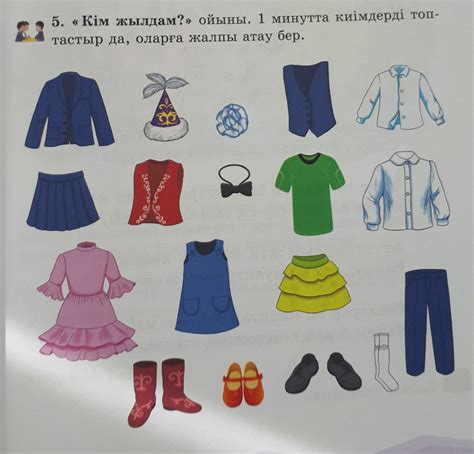 Дидактикалық ойын: «Сөйлемді аяқта» – Тазалықты....... (сүйеміз) . – Сабын, жөкемен...... (денемізді жуамыз). – Сүлгімен..... (денемізді сүртеміз). – Тарақпен .... (шашымызды тараймыз). Жұмыс дәптерімен жұмыс: 1.Жұмбақтарды шеш. Жауаптарды суреттерден тауып, жұмбақтарға қос. 2. Заттарды ата. Олар не үшін керек? Сөйлем құра.4.Дене шынықтыруҚол жаттығуларын шеңбер бойымен жүріп келе жатып орындау.2 мин баяу қарқынмен, аяқты өкшеден бастап басына қарай қойып, қолды еркін ұстап, жүгіру. Тыныс алуды қалыпқа келтіру.Тыныс алу жаттығулары1.Бастапқы қалып – еденге аяқты айқастырып отыру. Арқаны тік ұстап, қолдарын жоғары көтергенде терең тыныс алып, иіліп, алға қарай қолдарын түсіргенде дем шығару.2.Бастапқы қалып – сол қалып. Қолдарын жоғары созып, терең тыныс алады. Төмен түсіргенде маңдайы мен қолдарын еденге тигізіп, дем шығарады.3.Бастапқы қалып – сол қалып. Қолдарын иық деңгейінде алдыға немесе екі жаққа түзу созып, алақанын төменге қарату. Тыныс алғанда сол қолдың басын жоғары көтеріп, оң қолдың басын төмен түсіру. Дем шығарғанда керісінше сол қолдың басын төмен, оң қолдың басын жоғары қозғалту.4.Бастапқы қалып – сол қалыпта балалар екі қолын екі жаққа жұдырығын түйіп, басбармағын шошайтып созады. Тыныс алғанда бас бармақты баяу жоғары, дем шығарғанда төмен қаратады.Биіктікке секіру.Жүгіріп келіп, биіктікке (20 см) секіреді. Белгіленген жерге келгенде жүгіріс пен аяқпен итерілуді ұйлестіре білу керек.Екі аяқты бірдей созып барып екпінмен шапшаң итерілуге тырысады. Қолмен сермеп көмектеседі.Жүгіріп екпін алған соң кідірмей кедергіге келгенде екі аяқты бүгіп барып қайта жазып итеріліп секіреді.«Тақия тастау»Көлденең нысанаға асықты 3 м қашықтықтан лақтыру. «Қолын түзеп жазып барып, төменнен лақтыру» тәсілін қолданады.Гимнастикалық қабырғаға өрмелеу. Қиғаш қозғала отырып өрмелеп, арқаннан ұстап салбырап тұрады.Жаттығу жеке-жеке орындалады.«Аламан» қимыл-қозғалыс ойыны.Бір-бірден тізбекке тұрып, әр ойыншы алдыңғы ойыншының белінен ұстайды. Бастаушы тізбектің ең басындағы ойыншыға қарап тұрып, оңға, солға ұмтылып, ең соңғы ойыншыны ұстап алуға тырысады.1.Сөйлеуді дамытуОйын-жаттығуы «Сұрқақ жауап»1)Қазір жылдың қай мезгілі?2)Қыс мезгілінің ерекшеліктері қандай?3)Қардың түсі қандай?4)Қар қайтіп жауады?5)Қыс мезгілінде неше ай бар?Сергіту жаттығуыҚыс сөзіне дыбыстық талдау жасауҚ-дауыссыз дыбысЫ-дауысты дыбысС-дауыссыз дыбысДидактикалық ойын:«Қай мезгілде ойнаймыз?»Ойын шарты: Шаңғы, асық, шана, доп, хоккей, секіргіш жіп суреттеріне қарап, қай мезгілде ойнайтынын айту.Дәптермен жұмыс2. Қоршаған ортамен танысуДидактикалық ойыны.«Қайсысы артық?» Ойын шарты:жыл мезгілінің атауын атайды: «Күз». Содан соң жылдың әртүрлі мезгілдерінің өзіне тән белгілерін атап көрсетеді (құстар оңтүстікке ұшып кетеді; бәйшешектер гүлдейді; ағаштардың жапырағы сарғаяды; үлпілдеген ақ қар жауады).Әліппе-дəптермен жұмыс.«Сиқырлы қапшық» 
Ойынның мақсаты: заттарды белгілі бір қасиеттері бойынша салыстыруға, топтастыруға үйрету. 
Ойынның құрал-жабдықтары: түсі, өлшемі, пішіні бойынша әр түрлі ойыншықтар. 
Ойынның мазмұны: Балалар «Сиқырлы қапшықтың» ішіндегі затты ұстап көріп, пішінін анықтайды, ойыншықты алған соң атын атап, түсін айтады. «Үйдің есігін жабайық» 
Ойынның мақсаты: заттарды өлшемі бойынша салыстыруға, жуан және жіңішке заттарды ажыратуға жаттықтыру. Ойлау қабілетін дамыту. 
Ойынның құрал-жабдықтары: үйдің, есіктің суреттері. 
Ойынның мазмұны: қағаздан қиылған, есігі жоқ үйдің суретін балаларға тарату. Жуан және жіңішке есіктерді үйдің өлшеміне сай келтіріп салуды ұсыну. 3.Көркем әдебиет Жұмбақ Қардай аппақ, мамықтай жұмсақ. Ол не?  (Мақта)Мақта-жұмсақ, аппақ болады. Мақтадан киім дайындайды, көрпе жасайды. Бүгін біз мақта туралы Ыбырай Алтынсарин атамыздың «Бір уыс мақта» деген қызықты əңгімесін мәнерлеп оқимызДидактикалық ойын: «Біздің  көңіл - күйіміз» Мақсаты:  балаларды  суреттегі  бет- әлпет  бойынша  ым  мен  мимикаға  байланысты  көңіл  күйді  ажырата білуге  үйрету. Көңіл  күйді  білдіретін  сөздерді  дұрыс  айтқызу. Шарты:  бет- әлпеттің  мимикасына  қарап,  көңіл күйді  білдіретін  сөздерді  бөліп  айтады. Сөйлем  құрайды,  әр  түрлі  көңіл  күйді  білдіретін  сәттерді  салу. Күліп  тұрған  бала Ренжіп  тұрған  бала Аузын  ашып  тұрған  бала Аузын  томпайтып  тұрған  бала т,б  суреттер Дидактикалық ойын: «Кім жылдам?» Ойын шарты: екі шырша қойылады. Балалар екі топқа бөлінеді. Шыршаны өздері жасаған ойыншықтармен, қағаз қолшаммен (фонарик) безендіру. Жылдам безендірген топ жеңімпаз атанадыДәптермен жұмыс1.Суретті қара. Ертегінің жүйесін сурет бойынша баянда.Ертегі кейіпкерлерінің қимыл-əрекетін жəне эмоциясын келтір. 2.Жұмбақты шеш4.МузыкаМузыкалық-ырғақтық қимылдар: «Көңілді балалар» литва халық әуені (өңдеген Т. Ломова).Балалар шеңберде жүріп, музыкаға ілесіп қимылдар жасайды.Музыка тыңдау: «Вальс» (Қ. Шілдебаев).Балаларға Қ. Шілдебаевтың суретін көрсетіп, оның өмірі туралы қысқаша мәлімет беру.«Вальс» – би музыкасы, көбіне ол музыкаға жұптасып билейді.Ән айту: «Айнала ақша қар» (И. Мамақов).Билер: «Қоян биі» (В. Питерцев).Балалар музыкаға ілесіп қоянның қимылдарын үйренеді, «шөп жұлу», «үрку»,«айбат көрсету» секілді қимылдарды үйренеді.Ойындар, хороводтар: «Көлеңке» (К. Қуатбаев).Ойын шарты: Балалар шеңбер бойымен тұрады.Топ ішінен бойы ұзын бір бала және бойы аласа бір баланы таңдап алады. Бойы қысқа баланың «көлеңке» болатынын түсіндіреді.Яғни, әнді айта жүріп, бойы ұзын бала қандай қимыл жасаса, «көлеңке» соның қимылын шатаспай қайталауы тиіс. Ойын шарты бұзылса, айып ретінде тақпақ немесе ән орындап береді.Музыкалық аспапта ойнау: «Тамшылар» румын халық әні (өңдеген Т. Попатенко). 1.Сауат ашу негіздеріДидактикалық ойын «Жалпы атауын айт»1.Тəрелке, құмыра, кесе, шанышқы – ... (ыдыстар)2. Карамель, ирис, шоколад – ... (кəмпиттер)3. Басбармақ, балаң үйрек, ортан терек, кішкене бөбек, шылдыр шүмек – ... (саусақтар)4. Күрте, пальто, тон, плащ – ... (киім)5. Тымақ, қалпақ – ...(баскиім)Дидактикалық жаттығуы «Тиісті белгіні көтер»Ойын шарты: Балаларға жуан, жіңішке дауысты дыбыстарды араластырып айтады, балалар жуан дауысты дыбысты айтқанда, сары түсті дөңгелекті, жіңішке дауысты дыбыстарды айтқанда,қызғылт сары дөңгелекті көтереді.Дидактикалық ойын: «Буынды қос»(доппен)Ойын шарты: Балалар, шеңберге тұрайық. Мен буынды айтып, бір балаға допты лақтырамын, баладопты ұстап алып, бір немесе бірнеше буынды қосып, сөзді жалғастырады. Кім дұрыс айта алмаса немесе тез буынды айтпаса, айыбын өтейді. Мысалы:( ас+паз, кі+тап, ба+лық, ба+ла).Ойынды өзгертуге болады.Ойын жаттығуы «Кəне, тауып көр»Ойын шарты: Балалар мен сендерге сөз, буын, дыбыс айтамын, сендер алдарыңдағы сызбадан мен не айтсам, соны дыбыс па, сөз ба, буын ба анықтап, сызбасын көтересіңдер.Мысалы:[р], -ба-, аққала, ар-, ос- , қа-, [е], [т], [к], та-, ен-, ар-, алма, сабақ, жаңа, дə-, мы-, мон-, [г],[ш], сөз, көз, бала, жа-, үс-,ші-, то-, ки-, [з], [и], са-, ша- , ет, елік, блезік, күнбағыс, ұр-, ын-,лек-, діз-, тик-, қыш-, дол, қол, бол, сал, мал, тау, қы-, тық-, ем-, ек-,іс-, діз-, ік-.Дəптермен жұмыс1. Суретте бейнеленген заттарды ата. Буынга бөл. Тиісті сызбамен қос.2. Суреттерге қара. Ө дыбысы бар сөздерді ата. Өгіз, көл сөздеріне дыбыстықталдау жаса. 2.Математика негіздері«Мені таны» ойыныОйын шарты:Балаларға жұмбақ оқылады.Балалар жұмбақтың жауабын суретте бейнеленген фигуралар арқылы табады1.Сен маған мұқият қара, Менің үш қабырғам, Үш бұрышым, үш ұшым бар. (Үшбұрыш.) 2. Сопақша да емеспін, Үшбұрышқа дос емеспін, Тікбұрышқа аға болам, Шаршы деген мен болам.  (Шаршы.) 3. Денемнен бұрыштар табылмайды, Бірақ көп нәрсе бір маған ұқсайды: Әртүрлі табақтар, Легендер, медальдар. Олар адамдарға өте керек, Атым менің   (дөңгелек). 4. Менен де бұрыштар таппайсың, Дөңгелекке аз ғана ұқсаймын, Екі жағымнан қысыңқырап, Екі жағымнан сәл созыңқырап.  (Сопақша.) 5.Мына шелекке қара – Қақпағы мен түбі бар, Екі дөңгелекті қосқан –  Бір фигураны алған. (Цилиндр.)  6.Бұл дене доп болып секіреді, Қарбыз болып домалайды, Толықсыған ай болып күлімдейді, Күн болып жарқырайды. Ол қалай аталады? (Шар.) Демонстрациялық материалмен жұмысДидактикалық ойын«Бұл неге ұқсайды?»  Ойын шарты:Қоршаған ортадан дөңгелек, шаршы, үшбұрыш, текше, шар, цилиндрге ұқсайтын заттарды атаңдар.Дәптермен жұмыс1,2,3,4-тапсырманы орындау«Математикалық жазулар» дәптерімен жұмыс. 22-беттегі № 30 тапсырманы орындау3.Шығармашылық іс-әрекет«Аяулы әже» әнің тыңдауБалаларға еңбек қауіпсіздігі жəне жеке гигиена ережелерін сақтау туралы ескерту жасауТүрлі түсті қағаздармен жұмыс жасау:Балалар ою-өрнекті бастырып қиюды үйренедіСаусақ жаттығуы: Бес саусаққа бұйрық. Бас бармағым – батырым, бар ғой сенің ақылың. Сұқ саусағым батылым, барлық саусақ жақының! Ортан қолым – алыбым, ағасысың бəрінің! Аты жоқ қол – көкешім, қалай бөлек кетесің? Шынашағым – бөпешім, қашан сен ер жетесің? Барлығыңа бұйрығым: жиналмапты үй бүгін, Босқа ойнап жүрмеңдер, кəне, жұмыс істеңдер! 4.Дене шынықтыруБір-бірден тізбекпен жүру, ирек жолмен жүру, тізені жоғары көтеріп жүру, көзді жұмып 4 м жүру, жіңішке жол, жуан жолмен жүру, жануарлардың ізімен жүру.2 мин. үздіксіз баяу жүгіру.Тыныс алуды қалыпқа келтіру.1.Мұрынмен дем алып, ауызбен шығару;2.Қысқа шұғыл дем алып – демін созып өте баяу шығару;3.Баяу, созылмалы тыныс алу – қысқа, шұғыл дем шығару;4.Ауа жіңішке ағыспен шығатындай етіп, баяу созылмалы дем шығару;5.Жұлқып дем шығару;6.Мұрын арқылы баяу тартып, терең тыныс алу, демін кідірте отырып, шығарғанда ауа санап болғанша жететіндей етіп, 1–10 дейін санау.7.Арақашықтықты сақтай отырып, таяқтармен жалпы дамыту жаттығуларын орындау.Негізгі қимылдар айналмалы жаттығуларын жасау.«Ептілікке жаттығамыз!»Ұзын орындықпен жүру (ені – 25 см, биіктігі – 30 см), жүріп келіп орта тұсында айналадағылардан өтіп кету.Тепе-теңдік сақтап ұзын орындықпен жүріп, жаттығулар орындау. Орта тұсында құрсаудан-құрсауға өтіп, модульден айналып, жүгіріп қайтып келеді. Құрсаудан өткенде басы мен аяғын тигізбей жұмыр жиналуға тырысады.«Тепе-теңдікті сақтауға жаттығамыз!»Жоғары жағы 40 см көтерілген көлбеу тақтайға жүгіріп шығып-түседі.Бірінші көлбеу тақтаймен төменнен жоғары қарай жүгіріп шығып, екінші тақтайдан биіктен төменге қарай жүгіріп түседі.Командаға қайтып келеді.«Мергендер», «Таяқтастау» (нысанаға дәл тигіз).2 метр қашықтықтан тік нысанаға дорбаларды ату. Бастапқы қалыпқа келу. Кішкентай дорбаларды қолды жоғары алға сермеп лақтырады.Нысананың дәл ортасына тигізуге тырысады. Алдымен оң қолмен, сосын сол қолмен орындайды.Балалардың үйге қайтуыАта-аналарға балалардың жетістіктерін айту Сақтық шараларыЖолда жүру ережелері Жолда жүгірме,бөгелме,бөгде адамдармен сөйлеспе!Ата-аналарға балалардың жетістіктерін айту,ертегі немесе әңгіме айтуға кеңес беруАта-аналарға балалардың жетістіктерін айту,ертегі немесе әңгіме айтуға кеңес беруЭтика – эстетика, мәдениет, жеке бас гигиенасы, Жолда жүру ережелері туралы ескертулерді күнделікті ескертуАта-аналарға балалардың жетістіктерін айту,ертегі немесе әңгіме айтуға кеңес беруЖолда жүгірме,бөгелме,бөгде адамдармен сөйлеспе!